Кто такие ИГИШ(ИГИЛ) на самом деле  ?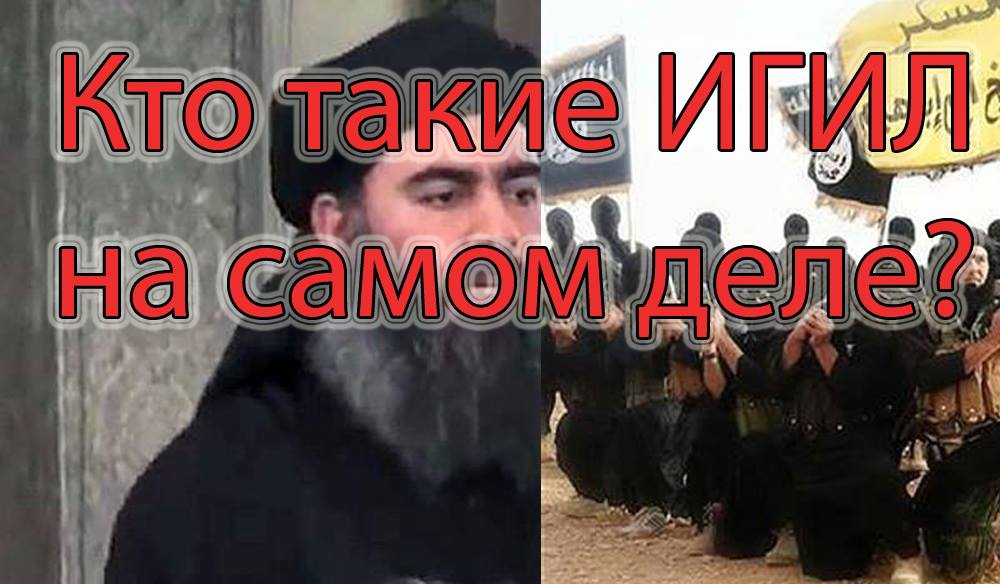 С  именем Аллаха Милостивого, МилосердногоХвала Аллаху – Господу миров, мир и благословение Аллаха нашему пророку Мухаммаду, членам его семьи и всем его сподвижникам!А затем:Много мы видим,слышим про группировку  ИГИШ(ИГИЛ), также про некого Абу Бакра аль-Багдади.Некоторые говорят о них положительно,что,мол, они строят халифат,они на пути истины...но так ли это на самом деле ? Аллах говорит в суре анНахль 43м аяте  :Если вы не знаете, то спросите обладателей Напоминания. فَاسْأَلُوا أَهْلَ الذِّكْرِ إِنْ كُنْتُمْ لَا تَعْلَمُونَ Так Предоставим по милости Аллаха слова больших учёных,шейхов и других знающих про группировку ИГИШ(ИГИЛ),а не узнавать про них от кого попало.Подчинимся Аллаху в том,как узнавать то,чего не знаем :РАЗЪЯСНЕНИЕ О "ХАЛИФАТЕ" ГРУППИРОВКИ ИГИШШейх Салих ибн Абдульазиз Синди

1. Объявление халифом мусульман неизвестного по положению и как личности человека такими же неизвестными как он, и требование от людей присяги неизвестному "ни именем ни званием" - это просто комедия, которая не случалась до этого, и это действо показывает тебе величину разума тех (деятелей).

2. Такое впечатление, что некоторые люди ошибочно полагают, что назначение кого-либо халифом мусульман подобно игре, и стоит только захотеть какой-либо группе молодежи назначить халифа, как они объявляют: "Это - халиф мусульман!"

3. Мы говорим о ситуации с объявлением ИГИШем человека под прозвищем Абу Бакр Аль-Багдади халифом - я не думаю, чтобы подобное этому случалось когда-либо в истории мусульман: чтобы назначался халифом неизвестный человек.

4. Этот человек, которого называют Аль-Багдади - он неизвестно кто, неизвестен для всех мусульман. Я не говорю о его известности среди его особых приближенных, но говорю об известности его имени и личности в целом.

5. Этот Аль-Багдади - кто из числа обладающих силой и влиянием мусульман знает его? Не говоря уже о простых мусульманах: возможно, мизерное количество из них, какой нибудь Ибрахим, или Абдуллах Ибрахим, не знаю.

6. И это объявление было сделано кем? Таким же неизвестным человеком как и он сам. И что же, он от этого перестал быть неизвестным? Никак нет. Он не перестал быть неизвестным для обладающих силой и влиянием мусульман, и простые мусульмане не знают его.

7. И что касается его фотографии, то по их (ИГИШа) собственному признанию, ее распространили американские спецслужбы. Неужели этого достаточно для того, чтобы он стал известным среди мусульман, и чтобы они давали ему присягу? Фотографии, помещенной на некоторых сайтах.

8. Потом говорят нам: "Это - ваш имам, давайте же ему присягу!" - Это что за игры такие?! Затем: кто у них является теми обладающими силой и влиянием, в полномочиях которых назначение халифа для всех мусульман? Группа молодежи?

9. Или несколько глав семей, проживающих на небольшом участке земли? - Если действительно правда то, что они сказали. Это они что ли являются обладателями силы и влияния для всех мусульман, число которых превышает миллиард?

10. На что они (ИГИШевцы) опирались, относя их к обладателям силы и влияния? Каков смысл термина "обладающие силой и влиянием"? - Если тот, о ком шла речь, и подобные ему понимают язык шариатского знания. Что это за игра с религией Аллаха?

11. Я думаю, что те люди (ИГИШ) в одном из двух положений: или невежды, над которыми взяли верх чувства, или они не считают мусульманами никого, кроме себя.

12. А что касается того, что они разрушили мавзолеи, которым поклонялись люди помимо Аллаха, то я это не осуждаю, и это не будет осуждать приверженец единобожия, но речь сейчас о другом. И пусть Аллах воздаст добром каждому, кто оказывает помощь таухиду и разрушает причины, ведущие к ширку.

13, 14. И в конце скажу: если ты, о придерживающийся справедливости, почитаешь слова ученых о назначении халифа над всеми мусульманами: об условиях этого, порядке этого и о действительности присяги ему, а затем сравнишь это с положением мусульман в наше время, и затем посмотришь на это последнее объявление той группы (ИГИШ), то не увидишь для себя иного выхода, кроме как делать дуа, чтобы Аллах их наставил на прямой путь, даровал им сознательность и понимание религии, здравый разум и здоровое сердце.

15. И мусульманин, который желает спасения во время этих бед, пусть крепко держится за Куран и Сунну, постоянно придерживается твердых в знаниях ученых и пусть отвернется от последователей своих чувств и воображений. И Аллах - Ведущий по прямому пути.

https://www.facebook.com/dr.saleh.s/posts/632442430185146
https://www.facebook.com/dr.saleh.s/posts/632525323510190
https://www.facebook.com/dr.saleh.s/posts/632525716843484
https://www.facebook.com/dr.saleh.s/posts/632526160176773
https://www.facebook.com/dr.saleh.s/posts/632526646843391
https://www.facebook.com/dr.saleh.s/posts/632527180176671
https://www.facebook.com/dr.saleh.s/posts/632527763509946
https://www.facebook.com/dr.saleh.s/posts/632528626843193
https://www.facebook.com/dr.saleh.s/posts/632529450176444
https://www.facebook.com/dr.saleh.s/posts/632530056843050
https://www.facebook.com/dr.saleh.s/posts/632530426843013
https://www.facebook.com/dr.saleh.s/posts/632530890176300
https://www.facebook.com/dr.saleh.s/posts/632532850176104
https://www.facebook.com/dr.saleh.s/posts/632533760176013
https://www.facebook.com/dr.saleh.s/posts/632534356842620Действительно ли собрание фетв имамов недждийского призыва - книга "Ад-Дурар ас-сания" - является источником такфиристской/ИГИШитской идеологии?

Из записей шейха Салиха ибн Абдульазиза Синди.

(Так же в словах шейха и переданных им цитатах явное опровержение псевдонедждийцам-хаддадитам)

Выступил Хатим Аш-Шариф с нападками на книгу "Ад-Дурар ас-сания", вешая на нее ярлык "распространения чрезмерности в такфире" и "игишизме". Так, что незнающему о ней могло показаться, будто бы она источает яд. Давайте же поразмыслим над этой книгой, придерживаясь справедливости и спокойствия, чтобы увидеть правдивы ли заявления Аш-Шарифа. И действительно ли эта книга содержит дух чрезмерности в вопросах такфира, или же утверждает их согласно срединному пути и справедливости.

Появился ли ИГИШ по причине этих слов шейха Мухаммада ибн Абдульуаххаба: "Определенный человек не обвиняется в неверии кроме как если будет доведен ему довод... Если до него дошли слова Аллаха и его посланника, и у него нет ничего, что послужило бы оправданием для него, то он - кафир". См. "Ад-Дурар ас-сания" 10/69?

Или по причине этих слов: "Мы обвиняем в неверии только того, кто придал Аллаху соучастника в поклонении Ему, после того как разъясним такому человеку довод на несостоятельность многобожия..." См. "Ад-Дурар ас-сания" 10/128?

Или по причине этих слов: "Мы обвиняем в неверии того, кто подтвердил приверженность религии Аллаха и Его посланника, а затем стал враждовать с ней и отвращать людей от нее. А так же того, кто поклоняется идолам после того как узнал, что это из религии многобожников и стал еще приукрашивать это для людей. Такого я обвиняю в неверии, и всякий ученый на земле обвиняет таких в неверии, кроме человека упрямого или невежественного". См. "Ад-Дурар ас-сания" 10/131?

Или по причине этих слов: "Если он совершает куфр и ширк по причине его невежества, или по причине отсутствия того, кто обратил бы его внимание на это, мы не выносим постановление о его неверии, пока не будет доведен ему довод". См. "Ад-Дурар ас-сания" 10/136?

Или по причине этих слов: "Если человек, который верит в Аллаха и Его посланника, совершит нечто, что является куфром, или же вера во что является куфром, по причине его невежества о том, с чем Аллах послал Своего посланника, мир ему и благословение Аллаха, то такой не будет считаться для нас кафиром, и мы не вынесем решение о его неверии пока не будет доведен до него посланнический довод, противоречащий которому обвиняется в неверии..." См. "Ад-Дурар ас-сания" 10/239?

Или по причине этих слов: "Каждый, до кого дошел Коран, дошел до него довод посредством посланника, мир ему и благословение Аллаха. Однако невежда нуждается в том из обладателей знания, кто ознакомит его с этим". См. "Ад-Дурар ас-сания" 10/240?

А может быть по причине этих слов: "Такфир определенной личности из числа тех невежд и подобных им, то есть вынесение решения о нем, что он с кафирами - не разрешено приступать к этому кроме как после того, как будет доведен какому-либо из них довод о посланнической миссии". См. "Ад-Дурар ас-сания" 10/248?

Обращаю ваше внимание на то, что часть из предыдущих и последующих цитат принадлежат шейху Мухаммаду ибн Абдульуаххабу, а часть другим (ученым недждийского призыва).

А может быть игишизм появился из-за этих слов: "Во времена слабой религиозности и преобладания невежества не выносится за это такфир определенной личности, пока не будет ему доведен довод о посланнической миссии и пока не будет ему разъяснено". См. "Ад-Дурар ас-сания" 10/274?

А может быть из-за этих: "Мы обвиняем в неверии только того, кого обвинили в неверии Аллах и Его посланник, после того, как будет доведен ему довод". См. "Ад-Дурар ас-сания" 10/271?

Или из-за эти слов: "Мы обвиняем в неверии только за то, на чем объединились все ученые, и это - два свидетельства". А так же: "Мы обвиняем его в неверии после ознакомления, когда он узнал, но стал отрицать". См. "Ад-Дурар ас-сания" 1/102?

Или этих: "Мы обвиняем в неверии только того, кто познал таухид (единобожие) и стал ругать его, называть религией хариджитов, и познал ширк (многобожие) и полюбил его и его приверженцев, стал призывать к нему и побуждать людей совершать его, после того, как ему был доведен довод. Даже если сам он не совершил ширк, или совершил, называя его посредничеством посредством праведников, после того как узнал, что Аллах запретил его". См. "Ад-Дурар ас-сания" 1/264?

Или этих: "Что касается тех многобожников и подобным им из числа тех, кто поклоняется праведникам, то мы выносим постановление о том, что они - многобожники и считаем, что они в неверии, если был доведен им посланнический довод". См. "Ад-Дурар ас-сания" 1/522?

Это лишь немногое из цитат, которых у меня множество.
И смысл был в том, чтобы привести примеры преступности покушения Хатима Аш-Шарифа на книгу "Ад-Дурар ас-сания" и имамов призыва.
Вот они - утверждения имамов призыва, от шейха Мухаммада ибн Абдульуаххаба и тех, кто был после него из его детей, внуков, учеников, учеников его учеников относительно такфира. Где в них готовится почва для игишизма?

А что касается чужого для этой чистой саляфитской школы, то его невежество создает для него смуту в их словах относительно определенных событий, у которых была своя предыстория, и по которым они сделали свои иджтихады об определении границ того, что учитывается при вынесении решения по данным конкретным ситуациям. И он отворачивается от этого (развернутого ранее) ясного и конкретного обозначения основ. Не таким должно быть положение того, кто с чистым сердцем устремился к поиску истины. Пусть же этот бедолага сжалится над собой и вспомнит хадис: "Кто будет враждовать с приближенным ко Мне..."

О если бы критикующий имамов призыва оставил сокрытие убеждений и пояснил нам:
- Кто является многобожником по его мнению?
- Когда ему выносится такфир?
- Каково по его мнению положение обращения с дуа не к Аллаху?
И если он ответит правдиво, то, думаю, станет ясно, что его противостояние касается не только имамов призыва, но и всех ученых приверженцев Сунны, из ранних времен и последующих.
Да избавит Аллах приверженцев единобожия от зла их врагов.

См.:
https://twitter.com/Drsalehs/status/507230775532482560
https://twitter.com/Drsalehs/status/507231436793856000
https://twitter.com/Drsalehs/status/507235597115609088
https://twitter.com/Drsalehs/status/507235839693180928
https://twitter.com/Drsalehs/status/507236966161580032
https://twitter.com/Drsalehs/status/507237700307394560
https://twitter.com/Drsalehs/status/507237945510608896
https://twitter.com/Drsalehs/status/507238931813773314
https://twitter.com/Drsalehs/status/507240329674641408
https://twitter.com/Drsalehs/status/507240670759624704
https://twitter.com/Drsalehs/status/507241262257172480
https://twitter.com/Drsalehs/status/507241873144967168
https://twitter.com/Drsalehs/status/507242302624890880
https://twitter.com/Drsalehs/status/507242976171409408
https://twitter.com/Drsalehs/status/507244433360683009
https://twitter.com/Drsalehs/status/507245396905558016
https://twitter.com/Drsalehs/status/507246057302945792
https://twitter.com/Drsalehs/status/507246326262677504
https://twitter.com/Drsalehs/status/507247300758863872
https://twitter.com/Drsalehs/status/507247671443075072
https://twitter.com/Drsalehs/status/507248424203202560
https://twitter.com/Drsalehs/status/507249091001073664
https://twitter.com/Drsalehs/status/507249574004527104
https://twitter.com/Drsalehs/status/507250011336224769
https://twitter.com/Drsalehs/status/507250604456960000Новая статья шейха Абдульмухсина Аль-Аббада:

"Фитна мнимого ИГИШевского халифата"

Пишет шейх Аль-Аббад:

"Несколько лет назад появилась в Ираке группировка, которая назвала себя "Исламское государство Ирака и Шама", она стала известна по аббревиатуре, т.е. по первым буквам слов в ее названии: ИГИШ. И стала она заявлять о своем главенстве, как сообщают об этом те, кто наблюдает за новостями и событиями, связанными с ней. (ИГИШ - это) группа людей под прозвищами: Абу Такой-то Аль-Такой-то или Абу Такой-то ибн Такой-то - кунья и прозвище по местности или племени, как обычно ведут себя неизвестные, прячась за куньями и прозвищами. После того, как прошло некоторое время с начала войны в Сирии между правительством и его противниками, вошло некоторое количество из этой группировки в эту войну не сражаясь при этом с режимом (Асада), а сражаясь с ахлю Сунна, которые противостояли режиму. Напали (ИГИШевцы) на них. И стало известным, что того, кого они хотят убить, убивают ножами, что является наиболее отвратительным и мучительным в убийстве людей. А в начале этого рамадана они сменили название своей группировки на "Исламский халифат". Их халиф, которого называют Абу Бакром Аль-Багдади, провел хутбу в соборной мечети Маусыля, и из того, что он сказал в хутбе: "Я назначен главным над вами, но я не лучший из вас". Он был прав, когда сказал, что он не лучший из них. Потому что если убийство тех, кого они убивают ножами было по его приказу, или при его знании и молчаливом одобрении, то он - худший из них в соответствии со словами пророка, мир ему и благословение Аллаха: "Кто призвал к прямому пути, тому будет награда подобная награде всех тех, кто последовал за ним, и не уменьшится при этом их награда ни на сколько. А кто призвал к заблуждению, на том грех подобный грехам всех тех, кто последовал за ним, и не уменьшатся при этом их грехи ни на сколько". Муслим 6804. 
Эти слова, которые он произнес в хутбе, сказал первый халиф в Исламе после пророка, мир ему и благословение Аллаха - Абу Бакр Ас-Сиддик, да будет доволен им Аллах и да обрадует его. Он - лучший в этой общине, которая в свою очередь лучшая из общин. Сказал эти слова из скромности, в то время как он знал, и знали сподвижники, что он - лучший из них, согласно доводам из слов посланника Аллаха, мир ему и благословение Аллаха, указывающим на это. 
И благо для этой группировки заключается в том, чтобы они рассмотрели свое положение и вернулись к прямому пути прежде чем их государство будет развеяно ветрами, как было с подобными ей ранее в различные периоды времени.
Так же огорчает то, что смута этого мнимого халифата, который появился на днях, была воспринята некоторыми юными подростками из страны Двух Святынь, и они стали проявлять радость по этому поводу, так же как радуется жаждущий миражу. Среди них нашлись даже те, кто заявил о присяге этому неизвестному халифу! Как можно ожидать добра от того, кто погрузился в такфир и массовые убийства самыми отвратительными и зверскими методами?! Обязательно для тех молодых ребят ценить себя больше, чтобы не следовать за криком каждого крикуна. И обязательно им возвращаться во всех поступках к тому, что пришло от Великого и Величественного Аллаха и от посланника Аллаха, мир ему и благословение Аллаха. Потому что в этом избегание греха, благополучие и спасение в этой жизни и в жизни последней. Так же обязательно для них возвращаться к ученым, которые дают искренние наставления им и мусульманам вцелом".

Далее шейх привел много хадисов, содержащих предостережение от чрезмерностей, крайностей, хариджитов и сослался на свою книгу "Разрушения и подрывы - это не джихад" (http://islam-forum.ws/viewtopic.php?f=8&t=3271).

И после сказал:
"Тем молодым людям, которые последовали за криками этой группировки, необходимо задуматься над своим положением, образумиться и вернуться к прямому пути. И никому из них не разрешается думать о присоединении к ней - они расстанутся с жизнями или одев пояс со взрывчаткой, или будут зарезаны ножами, как это характерно для этой группировки. Им надлежит хранить подчинение и послушание Саудийскому государству под руководством которого жили они и их отцы, и деды в надежности и безопасности. Оно, поистине, является самым достойным и лучшим из государств мира, при том, что есть у него некоторые недостатки".

См.: http://al-abbaad.com/index.php/articles/125-1435-09-28Также - Я рассказал деду, выдающемуся ученому Абдульмухсину Аль-Аббаду, что ИГИШ массово режут мусульман Дейр эз-Зора, и он сказал: "Да обезобразит их Аллах. Они - мерзавцы. Преступники и никак не пример для следования".Абдуллах ибн Абдурраззак ибн Абдульмухсин Аль-Аббад Аль-Бадр
https://twitter.com/abubadrr/status/499995536196251648Пишет один из сыновей шейха Абдульмухсина Аль-Аббада:

"Я рассказал отцу Абдульмухсину Аль-Аббаду, да хранит его Аллах, о том, что некоторые глупцы из страны Двух святынь (КСА) присягнули Аль-Багдади и говорят, что он - халиф мусульман. Он ответил: "Они присягнули шайтану".

Воскресенье, 9 рамадана 1435 г.х.
Аль-Хасан ибн Абдульмухсин Аль-Бадр".
https://twitter.com/Alhasan__/status/485725837468004354Шейх Аббад: ИГИШ - хариджиты без сомнения | الشيخ العباد: داعش خوارج بلا شكhttps://www.facebook.com/video.php?v=552312771536173&savedШейх Абу Фурейхан Джамаль ибн Фурейхан Аль-Хариси комментирует новость об угрозах ИГИШа провести теракты в Ар-Рияде:
"Призываю приверженцев таухида и сунны, искренних по отношению к Аллаху, Его Писанию, Его посланнику, правителям и верующим вообще, чтобы они больше делали дуа в стоянии и в земных поклонах против хариджитов и вредителей".
https://twitter.com/abu_fraihan/status/489958523392892929Шейх Абдульазиз Ар-Райис: Непричастность хариджитов из группировки ИГИШ к призыву шейха Мухаммада ибн Абдульуаххаба.

Хариджиты ИГИШа пытаются отнести себя к призыву имама-муджаддида Мухаммада ибн Абдульуаххаба, чтобы распространять свой хариджитский мазхаб с высокого положения призыва обновления религии.
И это не первый раз, когда сторонники чрезмерности относят себя к этому призыву - так уже поступали приверженцы крайностей, которые вышли против короля-основателя и обновителя Абдульазиза ибн Абдуррахмана, и опровергли их ученые.
Я призываю обладателей знания заняться разъяснением непричастности призыва имама-муджаддида к хариджитам ИГИШа, (джабхат) Ан-Нусры и подобных им. И, если будет угодно Аллаху, я кратко разъясню кое-что из этого.

И прежде чем приступить к упоминанию некоторых различий, необходимо предисловие из шести пунктов.

1. То, что я упомяну - это лишь краткие обозначения пунктов, как того требует характер письма краткими сообщениями (в твиттере), и этого достаточно для того, чтобы беспристрастный понял что да как. А подробнее, если будет угодно Аллаху, я разъясню при ином случае.

2. Пророк, мир ему и благословение Аллаха, сподвижники и ученые мазхабов обвиняли в неверии и сражались, но порицал пророк, мир ему и благословение Аллаха, и порицали ученые хариджитов за их неправомерный такфир, потому что они пошли в противоречие доводам, первым имамам (саляфам) и ученым. Не каждый такфир и не каждое сражение являются порицаемыми в противоречие позициям пораженцев, которые порицают каждый такфир и каждое сражение.

3. То, что указывает на различие между такфиром и сражением по праву и не по праву - это доводы. А доводы познаются посредством знания и поиска его. И самые знающие из людей об этом - это ученые Сунны. А тот, кто говорит без знания - говорит о религии Аллаха на основе невежества, обязательно остерегаться этого.

4. Более всего впавшие в крайность группировки - это хариджиты, потому что нет среди них ученых. Так же крайние рафидиты и му'тазилиты. Затем ашариты, так как группа из них не признают действительным иман мукаллида (который уверовал в Аллаха следуя за кем-либо, а не на основе собственных размышлений о доводах разума на существование Аллаха).

5. Я уже говорил о призыве имама: http://islamancient.com/play.php?catsmktba=302
И для дополнительной информации о правилах такфира ознакомься с моим опровержением на Аль-Макдиси, к которому написал предисловие выдающийся ученый Аль-Фаузан: http://islamancient.com/play.php?catsmktba=986
И с книгой "Аль-Бурхан аль-мунир":
http://islamancient.com/play.php?catsmktba=967

6. Вышли приверженцы крайностей и отнесли себя к призыву имама Мухаммада ибн Абдульуаххаба, и опроверг их имам Абдуллатыф ибн Абдуррахман, а затем Ибн Сухман. Так же вышли во времена имама-исправителя короля Абдульазиза ибн Абдуррахмана, и опровергли их ученые, как это приводится в "Дурар ас-сания".

На этом закончились шесть пунктов предисловия, и сейчас с помощью Аллаха приступим к упоминанию различий между призывом имама-муджаддида Мухаммада ибн Абдульуаххаба и призывом хариджитского ИГИШа.

1. Не было началом у имама Мухаммада ибн Абдульуаххаба сражение с кем-либо в отличие от ИГИШа, которые развязали войну со своими товарищами из Джабхат ан-нусры. - Таково положение хариджитов - они воюют между собой.
Затем, когда имам набрал силу, стал сражаться с другими из-за того, что они поклонялись не Аллаху - как делал это (сражался) посланник Аллаха, мир ему и благословение Аллаха. И сражался имам только за то, в чем единогласны мусульмане. Не сражался даже за оставление намаза и не убивал детей.
Сказал он "Дурар" (1/83):
"Мы не сражались с кем-либо, кроме как за жизнь и неприкосновенность, отвечая равным".
И сказал (11/317):
"Мы сражаемся только за то, в чем единогласны все ученые, и это - два свидетельства".
И сказал (1/311):
"Мы сражаемся и обвиняем в неверии того, кто совершил многобожие по отношению к Аллаху - обращался с дуа, делал жертвоприношение, давал обет другому помимо Аллаха".
И сказал (1/229):
"Мы не считаем разрешенным убийство женщин и детей".
Как далеко это от ИГИШевских убийств мусульман и детей с заявлениями о халифате. Ведь имам-муджаддид сражался, ведя борьбу с многобожием, так же как посланник Аллаха, мир ему и благословение Аллаха, сражался с людьми из-за многобожия.

2. Уже говорилось, что имам Мухаммад не обвинял в неверии конкретных лиц, кроме как за то, в чем были единогласны ученые, как, например, за ширк. И более того, он оправдал некоторых из тех, кто совершил ширк, за их невежество.
Сказал он в "Дурар" (1/104):
"Мы не обвиняем в неверии тех, кто поклоняется идолу на могиле Абдулькадира и Аль-Бадави по причине их невежества".
Как далеко это от ИГИШа, которые обвинили в неверии Саудию, ее сотрудников служб безопасности и ученых.

3. Путь в сражении имама против приверженцев многобожия состоял в том, что он вошел в подчинение правителю - имаму Мухаммаду ибн Су'уду и стал сражаться под его знаменем, а не собирал вокруг себя эмоциональную такфиристскую молодежь.

4. Призыв имама был установлен учеными, и он сам из них, и не устанавливался эмоциональной молодежью, среди которой нет ни одного ученого. Ибн Аббас указал хариджитам на их изъян, который заключался в том, что среди них нет ученых, и таково положение ИГИШа.

И в конце подчеркну, что призыв имама распространил знание и единобожие, отверг многобожие, не были его целью халифат и убийство, и Аллах даровал государство единобожия, которое остается веками и ученые - с ним.

См.:
https://twitter.com/dr_alraies/status/4 ... 5637724160 
https://twitter.com/dr_alraies/status/4 ... 8796999680 
https://twitter.com/dr_alraies/status/4 ... 0182158336 
https://twitter.com/dr_alraies/status/4 ... 3997645825 
https://twitter.com/dr_alraies/status/4 ... 4478792705 
https://twitter.com/dr_alraies/status/4 ... 1847725056 
https://twitter.com/dr_alraies/status/4 ... 0788112385 
https://twitter.com/dr_alraies/status/4 ... 1916760064 
https://twitter.com/dr_alraies/status/4 ... 7106716673 
https://twitter.com/dr_alraies/status/4 ... 8808233984 
https://twitter.com/dr_alraies/status/4 ... 4462850048 
https://twitter.com/dr_alraies/status/4 ... 2355407872 
https://twitter.com/dr_alraies/status/4 ... 3347234817 
https://twitter.com/dr_alraies/status/4 ... 7051557888 
https://twitter.com/dr_alraies/status/4 ... 3691438080 
https://twitter.com/dr_alraies/status/4 ... 3287376896 
https://twitter.com/dr_alraies/status/4 ... 7940858880 
https://twitter.com/dr_alraies/status/4 ... 3470610432 
https://twitter.com/dr_alraies/status/4 ... 9944395776 
https://twitter.com/dr_alraies/status/4 ... 5943828481 
https://twitter.com/dr_alraies/status/4 ... 7633512448 
https://twitter.com/dr_alraies/status/4 ... 6772690944 
https://twitter.com/dr_alraies/status/4 ... 2288782336 
https://twitter.com/dr_alraies/status/4 ... 8031154176Шейх Абдуллах ибн Сальфик Аз-Зафири: "Поистине, ихван аль муслимин и то, что отделилось от него из партийных джамаатов и террористических движений, таких как джабат аль нусра, или ИГИШ или другие, то поистине, они, клянусь Господом Каабы - хавариджи! Хавариджи, которые противоречат Сунне Пророка, мир ему и благословение Аллаха! То, что пришло в шариатских текстах об описании хавариджей, клянусь Господом Каабы, все они подходят под них! Они, клянусь Господом Каабы, были созданы иудеями, американцами и империалистами, иранцами, чтобы уничтожить Ислам и мусульман! На сегодня все, у кого слабая акыда Ахли сунны в сердце, едет давать присягу ИГИШу и выходят против правителя...."
Сл.: https://www.youtube.com/watch?v=EWmgJBAXD9EШейх Салих Ас-Сухейми про хариджитские сказки ИГИШа об их халифате.Возможно не включен flash в браузере.

Вопрос: Да воздаст вам Аллах добром, что вы скажете по поводу объявленного вчера исламского халифата?

Ответ: А! Ма ша Аллах.
Братья мои, "зло появляется на суше и на море по причине того, что совершают людские руки" (сура "Румы", аят 41). И это зло, эта порча проявляется или в чрезмерности или в пренебрежении.
В пренебрежении она исходит от безбожников и сторонников светских и либеральных идей. От призывающих зла, распущенности и порока. Призывающих театральных постановок и комедийного сериала "Таш маташ", знаешь ли ты сколько бед в этом "Таш маташ"? Они плачут над ним друг перед другом, потому что его нет. Это первая группа.
Вторая группа - призывающие чрезмерности - это из дел хариджитов и тех, кто следует их пути.
И сейчас объявили глупцы, что они установили государство исламского халифата, как они заявляют. Это болтовня, которую мы знаем на протяжении 80 лет. Присягают тайно "халифу" (т.н. Абу Бакру Аль-Багдади) в соответствии с их испорченным манхаджем, у всех них тайные присяги неизвестным людям!
И сейчас снова объявили. И как много того, что объявляют! Затем, если будет убит, или уйдет тот, которого объявили, они появляются с новым "халифом". И это похоже на рафидитского "Махди", прибегаем к Аллаху от этого.
И этот "халифат", который объявлен, они имеют ввиду халифа для всех мусульман! Его называют халифом после того, какую резню он устроил и как поступил с братьями в Ираке! Ни он, ни его соперники рафидиты не являются благом. Обе стороны не желают добра Исламской общине.
Мы должны предостерегать от двух групп: от него (т.н. "халифа") и его соперников из числа рафидитов. Все они распространяют зло. Все они на заблуждении. И все они быть может договариваются о том, чтобы враждовать с приверженцами Сунны.
Так остерегайтесь же этой еретической присяги шарлатану, которого они назвали "халиф мусульман в наше время". Это - даджаль (упрямый шарлатан), высокомерный закоренелый лжец из числа призывающих к лжи. Резал мусульман в Шаме, а теперь пришел и режет мусульман в Ираке! Он и тагуты Шама (правительство Башара Асада) помогают друг другу истреблять мусульман. Поэтому тагуты Шама воздержались от него и не сражаются с ним вообще. Потому что он снабжает их топливом из Дейр Аз-Зора. Сейчас все силы зла стали сотрудничать между собой, и за ними стоит запад, все до одного. Призывающие зла, называющиеся "Государство халифата" и "Государство рафидитов". Все эти названия сейчас в остервенении набрасываются на Ислам и мусульман.
Мы просим Благодатного и Возвышенного Аллаха, чтобы Он возвеличил Свое Слово, чтобы даровал победу Своей религии и чтобы подавил вершителей зла из числа приверженцев нововведений и страстей и врагов религии, будь они из числа чрезмерных или пренебрегающих.
Они - даджали (упрямые шарлатаны), остерегайтесь же привязанности к ним.

Сл. "Шарх усуль ас-сунна" 3.
3 рамадана 1435 г.х. в Мечети пророка, мир ему и благословение Аллаха.

_______

Ссылка для тех, у кого заблокирован ютуб, но есть возможность воспользоваться специальными сайтами для скачивания роликов с этого видеохостинга:
https://www.youtube.com/watch?v=CQTHh42yuAcШейх Салих Ас-Сухейми: Кто такие ИГИШ?Возможно не включен flash в браузере.

Спрашивающий: Один человек из эмоциональной молодежи отправился на джихад в Сирию, присоединившись к группировке, известной как "Исламское Государство Ирака и Шама" (ИГИШ). Он заявляет, что то, что распространяется относительно них (группировки ИГИШ) - убийство и террор - не является правдой. Так какое положение в действительности у этой группировки? Да благословит вас Аллах.

Шейх: в действительности, эта группировка (ИГИШ) является такфиристской и хариджитской группировкой. Буквально несколько дней назад они убили сына моего кузена, обвинив его в том, что он якобы стал вероотступником (мурдатом). Они сделали это из-за того, что он был в составе другой враждебной (для ИГИШ) группировки. Обе эти группировки: будь это ИГИШ или Аль-Нусра (Аль-Каида в Сирии), сбились с истинного пути и находятся на заблуждении. Однако первая (т.е. ИГИШ) хуже и более вредноносная. Обе эти группировки не имеют никакого уважения ни к верующим, ни к родственникам, ни к договорам. Для того чтобы убедится в их заблуждении достаточным было того абсурда, о котором они объявили два или три дня назад, объявив присягу своему "халифу", которого они требуют считать халифом (правителем) всех мусульман. Первое, что делает эта группировка с нашей молодежью, которая присоединяется к ним: заставляют их нарушить присягу своим правителям, не смотря на то, что они и сейчас обязаны соблюдать эту присягу. Вы, конечно, знаете положение того, кто нарушает присягу в отношении своего правителя. Следует знать, что все мы имеем присягу в отношении наших правителей, которую нельзя нарушать. Также как и вы (граждане ОАЭ) имеете присягу в отношении правителя этой страны.
Поэтому это (отказ от уже имеющейся присяги своим правителям) является обманом и предательством.
А над предателем (в судный день) поднимется знамя, на котором будет написано: "Это - предательство такого-то" (Аль-Бухари).
Каждый, кто расторгает присягу верности своему правителю находится в опасности! Он в опасности!
Пророк (мир ему и благословение) сказал:
"Кто отделится от джамаата (мусульман и их правителя) даже на пядь, а затем умрет, то он умрет смертью джахилии (доисламского невежества)" (Аль-Бухари).
"Тот, кто откажется подчиняться своему правителю, встретит Аллаха в Судный День не имея никакого довода в свою пользу"(Муслим).
Таким образом, эти люди расторгают договора и не соблюдают обеты. Они абсолютно далеки от истины. Они делают такфир (объявляют неверующими) ученым и нашим правителям. Они заняты только лишь делами такфира. Это все, что они знают и считают, что это и есть религия. Они были обмануты фетвами, которые выносили некоторые глупцы, скрывающиеся за сценой. Они (идеологические лидеры хариджитов) делятся на два вида. Первые - это те, кто дают им (воюющим хариждитамм) фетвы, находясь вместе с ними, а последние считают их своими шейхами, привязываются к ним, и не возвращаются к тому, что узаконил Аллах. Они не возвращаются к постановлениям истинных ученых. Таково их описание.
Есть и другие засевшие лидеры хариджитов, которые где-то, возможно даже в наших странах, выносят фетвы в поддержку этим (воюющим хариждитам), подбадривают людей, на то, чтобы они бросали себя в этот огонь, в котором были сожжены молодые мусульмане.
Они сражаются, не имея никакой конкретной цели, под знаменами невежества, фанатичной приверженности и джахилии.
Пророк (мир ему и благословение) сказал: "Не из нас те, которые сражаются под знаменем невежества" (Муслим). Это те, которые сражаются ради фанатичной приверженности или призывают к фанатичной приверженности.
Эти люди - невежды, глупцы, молодые в годах, бестолковые в умах. Пророк (мир ему и благословение) предостерегал от них (хариджитов). Он говорил: "Если бы я встретил их, то, несомненно, я бы убивал их, как был убит народ Ад" (Аль-Бухари).
Также он сказал: "Лучшие из убитых, это те, которых они убили. Тогда как они сами худшие из убитых под небосводом". (Ат-Тирмизи).
Пророк сообщил нам, что они (хариджиты) являются собаками ада. И что они (хариджиты) будут читать Коран, но он не будет опускаться ниже их глоток! И что они вылетят из религии так же, как стрела вылетает из лука, а потом они не вернутся в нее, пока стрела не вернется на место
Он (мир ему и благословение Аллаха) назвал их (хариджитов) "собаками ада", и сообщил, что они будут появляться каждый век и будут разгромлены, и так до тех пор пока из их числа не выйдет Даджаль!
А также Пророк (мир ему и благословение Аллаха) сообщил, что вы будете считать ничтожными ваши молитвы по сравнению с их молитвами, ваше поклонение по сравнению с их поклонением. И что они (хариджиты) будут читать Коран, но он не будет опускаться ниже их глоток. Наряду с другими качетствами, которые Пророк (мир ему и благословение Аллаха) описал.
Они (хариджиты) являются убийцами Али и убийцами Усмана (да будет доволен Аллах ими обоими).
Они (хариджиты) убивают мусульман и не трогают кого? Не трогают идолопоклонников. Как сообщил о них Пророк (мир ему и благословение).
Их предшественники - это убийцы Усмана. Один из них поднялся над его чистой головой, над головой Усмана, после того, как они отрубили ее, и этот проклятый самозванец сказал: "Клянусь Аллахом, я не знаю ни одного дня из дней Аллаха, ни одного дня из дней джихада, который был бы лучше сегодняшнего дня" (т.е. дня убийства Усмана).
Что же касается убийцы Али (да будет доволен им Аллах), то это - Абдур-Рахман ибн Мульджам. Он сказал:
"Я действительно отравил этот кинжал, и у него есть девять зубцов. Три из них я отравил ради Аллаха и Его Посланника. Шесть же из этих зубцов я отравил только из ненависти к Али".
Его друг, 'Имран ибн Хиттан говорил (в стихотворной форме):
"О удар, который был сделан богобоязненным человеком,
Он не желал им ничего иного кроме как получить довольство от Обладателя Трона.
Поистине я вспоминаю его в один из дней и считаю,
Что он был вернейшим из творений перед Аллахом."
Один из саляфов (праведных предшественников) ответил ему следующим образом:
"О удар, который был сделан несчастным человеком,
Он не желал им ничего кроме как получить убыток от Обладателя Трона.
Поистине, я вспоминаю его в один из дней и считаю,
Что он был самым несчастным из творений перед Аллахом."
Из признаков этих людей, о братья, - скрытность. Скажите, наша религия ясная и открытая или скрытная? Ясная религия или скрытная? Наша религия ясная и открытая. Нам нечего скрывать.
Поэтому Суфьян (да смилуется над ним Аллах) говорил: "Если вы видите, что какая-то группа людей тайно от всех ведут разговоры о религии, то знайте, что они находятся в заблуждении".
Я уже сделал опровержение в мечети Пророка, четыре дня назад в ответ самозванцу, объявившему себя халифом (Абу Бакру Аль Багдади) и его лживым сторонникам, которые дали ему присягу.
Я прошу распространить это опровержение повсюду, надеюсь, что оно будет записано нам у Всевышнего Аллаха, как благодеяние.

_______

Ссылка для скачивания через сторонние ресурсы:
https://www.youtube.com/watch?v=EWwidnMG5qEА также другая запись шейха Сухейми про ИГИШhttps://www.facebook.com/video.php?v=504373759663408&set=vb.117769718323816&type=3&video_source=pages_video_setШейх Айид ибн Халиф Аш-Шамари о развязавшейся борьбе между суруритами (ихваны и алькаидовцы сейчас осуждают ИГИШ и предостерегают от него) и более крайними джихо-такфиристами - ИГИШем:

"Развязалась война за трофеи, должности, правление. Суруриты обвиняют ИГИШ в хариджизме, а ИГИШевцы отвечают им: "Вы - муртады" (вероотступники). И говорят всем им саляфиты: "Покайтесь перед Аллахом и вернитесь к саляфие".
https://twitter.com/ayedalsnd/status/489508786659262464Шейх Халид ибн Абдуррахман Аль-Мисри: Кто такие ИГИШ? Хариджиты ли они?

"Они убеждены, что каждый, кто не воспринимает Аль-Багдади своим правителем, тот - кафир. И как ты говоришь, что они не обвиняют в неверии за большие грехи? Они обвиняют в неверии за не принадлежность к их группе! - Как выражаются египтяне. То есть каждый, кто не признает Аль-Багдади (своим) правителем, тот для ИГИШа кафир. Они обвиняют в неверии правителей. Говорят что все правители мусульман от одного конца света до другого - кафиры. Это убеждения ИГИШа. И они разрешают для себя пролитие крови (мусульман). И массово режут (людей). Не соблюдают ни неприкосновенности верующих, ни доброго отношения к ним. И если они не хариджиты, то кто тогда хариджиты? Кто тогда хариджиты? Они говорят: "Каждый, кто не считает нужным дать присягу Аль-Багдади, тот - кафир, его обязательно нужно убить". И: "Все правители мусульман - кафиры". Если это не сама основа хариджитов, тогда я вообще не знаю хариджитов на земле. Поэтому тебе необходимо держаться за ученых. Особенно молодежи. Молодежи необходимо приобретать знания, чтобы не управляли ими эмоции. 
А то, что они проявляют, из применения шариатских наказаний и возвеличивания положений шариата - это известное дело в поведении хариджитов. Пророк, мир ему и благословение Аллаха, как передается в двух сборниках достоверных хадисов, говорит: "Вы (сподвижники) будете считать ничтожными свои молитвы по сравнению с их (хариджитов) молитвами, свои посты по сравнению с их постами". Таким образом они проявляют возвеличивание положений шариата - молитвы, закята, применения шариатских наказаний, однако их убеждения испорчены. Поэтому не следует обольщаться тем, что они проявили или проявляют из возвеличивания шариата.
Почему первые хариджиты убивали сподвижников пророка, мир ему и благословение Аллаха? - Тогда хариджиты объявили возвеличивание шариата! Сказали: "Нет суда, кроме суда Аллаха". И сказал Али: "Слова истины, которыми подразумевают ложь". Они проявили такое возвеличивание шариата и применения шариатских наказаний, что разрешили себе посредством этого проливать кровь сподвижников! Обвинили в неверии сподвижников и убивали их! Разрешили себе проливать их кровь через возвеличивание шариата и через лозунг о возвеличивании шариата: "Нет суда, кроме суда Аллаха". И сказал Али: "Слова истины, которыми подразумевают ложь". Это все методология хариджитов с давних времен, поэтому обязательно нужно остерегаться и обращать внимание на это. И обязательно стараться приобретать знания, держать связь с учеными Сунны и хадиса, знатоками исламского права, приверженцами хадисов и сообщений саляфов, чтобы не попал человек в ловушки тех дадджалей (упрямых лжецов). Да".

28 рамадана 1435 г.х.

Сл.: http://www.4shared.com/mp3/qnrm35Xtce/Halid_Abdurrahman_igish_28_09_.htmlhttps://www.facebook.com/video.php?v=530720503695400&set=vb.117769718323816&type=3&theaterНовость еще с марта:

Муфтий, шейх Абдульазиз Али Аш-Шейх предостерег от проявления симпатий и дуа за террористические группировки, которые находятся в списке, составленном и опубликованном МВД КСА. Шейх сказал, что дуа за них - это ошибка. Что нужно делать им наставление и побуждать отказаться от своих ошибок, желая им исправления, но не по причине симпатий к ним.
В опубликованном списке террористических организаций присутствуют:
- Аль-Каида,
- Аль-Каида на Аравийском полуострове,
- Аль-Каида в Йемене,
- ИГИШ,
- Джабхат Ан-Нусра,
- Хизбулла в КСА,
- Ихвануль-муслимин,
- Хусейиты.
Об этом объявлении МВД КСА шейх сказал, что это важное дело: оно раскрывает сущность этих группировок и террористических организаций, которые бросают людей в места смут. Туда, где им не нужно находиться.
Шейх добавил, что исламская община относит себя к исламу словами и делами, а принадлежность к партиям и группировкам не связана с исламом, нет в этом добра, и нет от этого пользы.

См.: http://www.islamfeqh.com/News/NewsItem.aspx?NewsItemID=6536 , http://www.mjhar.com/ar-sy/NewsView/9252/70837.aspxТакжеhttps://www.facebook.com/117769718323816/photos/pb.117769718323816.-2207520000.1413159297./545091198924997/?type=3&theaterа также"Табсыра уа зикра". - Новое разъяснение от главного муфтия КСА, ученого, шейха Абдульазиза Али Аш-Шейха о непричастности Ислама к тому, что творят преступные хариджитские группировки - ИГИШ и Аль-Каида.После того, как шейх, опираясь на множество доводов, разъяснил, что Ислам - религия облегчения, милосердия, снисходительности, доброго отношения, умеренности и золотой середины, он сказал:"В свете этих великих принципов проявляется сущность срединности и умеренности, и то, что они являются совершенством и красотой этой религии - Ислама. И что идеи экстремизма, жестокости и терроризма, которые распространяют нечестие на земле и губят посевы и потомство, никак не относятся к Исламу. Наоборот: они - это первый враг для Ислама, а мусульмане - их первые жертвы. Как это видно в преступлениях тех, кто называется ИГИШем, Аль-Каидой и иных группировок, образовавшихся от них. К ним по праву относятся слова пророка, мир ему и благословение Аллаха: "В последние времена появятся люди, молодые в годах и бестолковые в умах, которые станут произносить слова лучшего из созданий (пророка, мир ему и благословение Аллаха), однако они отойдут от Ислама подобно выпущенной из лука стреле. Вера этих людей не пройдет ниже их глоток, и поэтому, где бы вы их ни встретили, убивайте их, ибо поистине, убивший их в День воскрешения получит за это награду". (Аль-Бухари, 3611).
И эти хариджитские группировки не считаются представляющими Ислам, и не считаются приверженцами Ислама, крепко держащимися за его руководство. Напротив: они - это продолжение хариджитов, которые были первой группировкой, отошедшей от Ислама, по причине обвинения мусульман в неверии за грехи, и разрешения для себя их имущества и пролития их крови".19.08.2014 г.
См.: http://www.aleqt.com/2014/08/19/article_878292.htmlШейх и амир Наиф ибн Мамдух ибн Абдульазиз Али Сууд вызывает на открытый диспут Абу Бакра Аль-Багдади и Аймана Аз-Завахири.

"Я вызываю ИГИШского Аль-Багдади на открытый диспут, в любом месте, в котором он пожелает. А если он боится за себя, то можно даже в твиттере. И так же вызываю аль-каидовского Аз-Завахири".
https://twitter.com/nayefbinmamdooh/status/495713342414008320

"Я требую от Аль-Багдади и Аз-Завахири открытого диспута и призвания проклятия на основе Сунны и доводов. "А затем помолимся и призовем проклятие Аллаха на лжецов!" (Сура "Семейство Имрана", аят 61).
https://twitter.com/nayefbinmamdooh/status/495779817858400257

"Я не приму какого-либо заместительства в диспуте и призвании проклятия. Только личность против личности, лицом к лицу, довод против довода. И никак иначе".
https://twitter.com/nayefbinmamdooh/status/495799656006176768

"Я уже сказал, что не приму вместо них кого-либо другого в диспуте. Разве они не мужчины? Почему они боятся? Первый раз слышу о муджахиде, который боится".
https://twitter.com/nayefbinmamdooh/status/495890988380856323

"Вопрос, который возникает сам по себе: почему Аль-Багдади и Аз-Завахири прячутся то ли в пещере, то ли в поле? Это - страх или руководство сражением? И если это настоящий джихад, то посланник Аллаха, мир ему и благословение Аллаха, всегда был впереди".
https://twitter.com/nayefbinmamdooh/status/495800571333312512

"Отвечая на сомнение о прячущихся Аль-Багдади и Аз-Завахири, что пророк, мир ему и благословение Аллаха, и Абу Бакр прятались в пещере во время переселения: это было во время, когда был только призыв, и не было такого во время силы и джихада. Разница очевидна".
https://twitter.com/nayefbinmamdooh/status/495826250112307200

"ИГИШ - это хариджиты даже для других хариджитов. Дали присягу Аз-Завахири, затем вышли против него и дали присягу Аль-Багдади, который был под присягой Аз-Завахири. Быть может из них выйдет еще и третья группировка. Комедия да и только".
https://twitter.com/nayefbinmamdooh/status/495443421369073664

"Некоторые из них обвиняют нас в трусости, в то время как ты видишь, что они скрываются, придумывают себе прозвища и заявляют о джихаде! Джихад нуждается в мужчинах, которые встречают врага лицом к лицу, доводом против довода".
https://twitter.com/nayefbinmamdooh/status/495801916941561857

"Вся хвала Аллаху, приверженцы Сунны открыто стоят на истине, победоносны. Не навредит им тот, кто не поддержал их или противоречит им, вплоть до Судного дня. А приверженцы нововведений прячутся как женщины, укутывают свои лица, скрываются от страха".
https://twitter.com/nayefbinmamdooh/status/495827676427337728

"Я - саляфит в понимании четырех имамов, Ибн Таймии, Ибн Абдульуаххаба и Комитета Больших Ученых. А если они (у вас) не считаются саляфитами, то это совсем другое дело".
https://twitter.com/nayefbinmamdooh/status/495544974801268736

"Вся хвала Аллаху, я имею степень магистра в акыде, учился у Ибн База, Аль-Фаузана, Ибн Джибрина, Аль-Люхейдана, был на уроках Ибн Усаймина и Аль-Альбани, и мои доводы - ясные".
https://twitter.com/nayefbinmamdooh/status/495780188261580801

"Из признаков слабости доводов - озлобленность, ругань, такфир и угрозы, как поступал фараон с пророком Аллаха - Мусой".
https://twitter.com/nayefbinmamdooh/status/495795039616770048

"Некоторые братья, которые попали под влияние ИГИШа, только за требование научного диспута и призвания проклятия, о котором сказано в Книге Аллаха, стали угрожать нам смертью. И это один из самых больших доводов, что они делают такфир не по праву".
https://twitter.com/nayefbinmamdooh/status/495791883621134336

"Некоторые угрожают нам смертью, а разве мы сотворены так, что можем не умереть? И смерть на пути Аллаха, защищая Сунну - это одна из самых благородных наших надежд. Добро пожаловать вам с вашими угрозами о смерти".
https://twitter.com/nayefbinmamdooh/status/495787763086528512

"Премного благодарен тем, кто занялся напоминанием мне и угрозами о смерти. Я считаю, что это прекрасная возможность подготовиться мусульманину к встрече с его Господом. В любом случае это лучше, чем неожиданная смерть".
https://twitter.com/nayefbinmamdooh/status/495793128595415040

"Отказываюсь отвечать братьям, которые ругают меня. По милости Аллаха, я приучил себя не отвечать злом на зло. И я прошу у Аллаха для себя и для них прямого пути и праведности".
https://twitter.com/nayefbinmamdooh/status/495789130538700800Шейх Али Ар-Рамли: Быстрый и краткий ответ на сомнения одного ИГИШита.

Сомнения вкратце:
1. Почему вы называете Аль-Багдади и тех, кто с ним, хариджитами?
2. Семья Сауда больше заслуживает этого, так как они восстали против Османского государства.
3. Почему не делаете Аль-Багдади наставления скрыто?
4. Он обвинил ахлю сунна, которые в соответствии с Сунной относятся к правителям мусульман, в том, что они что-то получают от семьи Сауда.
5. Почему вы открыто не говорите о недостатках правителей из семьи Сауда?

Ответ:
1. Название Аль-Багдади и тех, кто с ним, хариджитами берется из слов пророка, мир ему и благословение Аллаха: "Они будут убивать приверженцев Ислама и оставлять приверженцев идолов". И их забота - убийство мусульман, после того как они обвинили их в неверии. Дошло даже до того, что они заявили, что не будут трогать иудеев (т.е. Израиль) пока не покончат с "муртадами", т.к. с ними воевать важнее по их мнению. И даже группировка "Аль-Каида", от которой они откололись, открыто назвала их хариджитами - таким образом это о них говорят даже те, с кем они в общем на одном манхадже, разница только в том, что группировка Аль-Багдади занята убийствами больше.
2. Неджд не был под управлением Османского халифата, а состоял из отдельных самостоятельных княжеств (имаратов). Почитай историю, чтобы знать это.
3. Когда те земли будут на прочной постоянной основе принадлежать Аль-Багдади, и его решения будут исполняться в них, тогда, мы тебе обещаем, что, если он нас не убьет, мы будем относиться к нему так же, как и к остальным правителям мусульман. А пока что война между ним и его врагом продолжается полным ходом. (Доп. см.: http://salaf-forum.com/viewtopic.php?f=79&t=16670)
4. Я лично не получил от правителей из семьи Сауда ничего. Наоборот, меня посадили там (в Саудии) в тюрьму на три месяца и несколько недель по причине утери заграничного паспорта, а затем депортировали. И я говорю только то, посредством чего исповедую религию перед Аллахом, и то, в чем убежден. И я вообще живу не у них в стране и не ожидаю от них ничего (для себя). Аллах дал мне достаток в моей стране, и вся хвала Аллаху. А если бы мы хотели благ этого бренного мира, то последовали бы за вами. 
5. Ты уже понял, что мы не разрешаем это, потому что это приводит к порче, которую распространяешь ты и подобные тебе. Пророк, мир ему и благословение Аллаха, много предостерегал от этого и разъяснил, что причина порчи (в обществе) - это восстание против правителей, и приказал терпеть их несправедливость. И не приказал нам открыто разоблачать их. А если бы приказал, мы бы делали это, не боясь перед Аллахом порицания порицающего. Однако вы - приверженцы своих страстей, и это не принесет вам пользы и не поможет в достижении ваших целей, из-за которых вы начали разделяться и разногласить. И Аллах лучше знает.

См.: https://www.facebook.com/profile.php?id=100004545911884Сказал Аль-Багдади в первой пятничной хутбе: "Не будет достигнута эта цель, ради которой сотворил нас Аллах, кроме как через правление по шариату".

Говорит об этих его словах исследователь, шейх Абдульхакк Ат-Туркмани:
"Это - самое важное, что было в его хутбе, и это - отвратительные плоды политического толкования Ислама"
https://twitter.com/alturkmani/status/485446473707192320
"Открытое заявление Аль-Багдади о том, что цель религии и поклонения - это установление государства, раскрывает нам, что он выходец из школы политического толкования Ислама"
https://twitter.com/alturkmani/status/485447195765014528
"Послушай хутбу Аль-Багдади и узнаешь, что политическое толкование Ислама - это основа идеологии всех наводящих смуту течений, независимо от того алькаидовцы это, игишиты или демократы-либералы".
https://twitter.com/alturkmani/status/485447906762428416

И как никогда актуально по этому случаю старое сильнейшее опровержение шейха Рабиа Аль-Мадхали на ихванского идеолога Абу Аль-Аля Аль-Маудуди в его заявлениях, что главное, для чего сотворены люди и к чему нужно призывать - это установление государства и исламского правления.
Книга с ценным предисловием шейха Салиха Аль-Фаузана:
http://toislam.ws/books-manhaj/121-manhajanbiya«Что же хариджиты ИГИШа не воюют с иудеями (т.е. Израилем)?
Сказал шейх уль-Ислям Ибн Таймия о хариджитах: "Верующие из-за них страдают, а кафиры из-за них пребывают в спокойствии и безмятежности". См. "Аль-Истикама", с. 346».

Шейх Умар ибн Абдуррахман Аль-Умар.
https://twitter.com/Dr_omaralomar/status/497689766679162880

Шейх Умар Аль-Умар - доктор наук в сравнительном фикхе, директор офиса призыва и наставления в районе Ас-Сумама, имам и хатыб соборной мечети им. амиры Хиссы бинт Абдульазиз. Ранее состоял в различных шариатских комитетах при Министерстве исламских дел, в Высшем комитете представительства научных институтов. Подготовил к изданию четыре книги шейха Салиха Аль-Фаузана.Шейх Фаузан про ИГИШПишет журналист газеты "Аль-Джазира" Ауд ибн Мани' Аль-Кахтани, что шейх Салих Аль-Фаузан в интервью газете, отвечая о роли ученых исламской общины в препятствовании появлению экстремистов, таких как ИГИШ, сказал:"Роль ученых заключается в порицании их, разъяснении несостоятельности их мазхаба, в объяснении, что они заслуживают того, чтобы их убили, дабы избавиться от их зла. Сказал посланник Аллаха, мир ему и благословение Аллаха: "Где бы вы их не встретили - убивайте их, если бы я их застал, то убивал бы как был убит народ Ад".См.: http://www.al-jazirah.com/2014/20140830/fe3.htm

"Нужно порицать их, разъясняя ложность их пути. Их нужно убивать, дабы защититься от их зла. Так как посланник Аллах, да благословит его Аллах и приветствует, сказал: "Где бы вы их (хариджитов) не встречали, убивайте их"

http://www.daralakhbar.com/news/2014/08/30/1713382 Шейх Мунаджид об ИГИШhttp://www.youtube.com/watch?v=s-uoVdqKZWoПомощник шейха Фаляха Мандакара, кувейтский шейх Абдуллах Аш-Шурейка про ИГИШ."ИГИШ, Джебхат Ан-Нусра и Аль-Каида - нет между ними больших различий, и разногласия между ними в основном о том, кто главнее. А в остальном - убеждения и цели у них одни и те же, и Ислам непричастен к их манхаджу"."В подавляющем большинстве ИГИШитов объединяются три качества:
- юный возраст (около двадцати),
- они недавно стали религиозными,
- они слабы в шариатских знаниях.
Да наставит их Аллах"."Кто отнес ИГИШ к саляфие, тот или не знает саляфию, или не знает ИГИШ. Да поведет Аллах нас и его по прямому пути".https://twitter.com/DrAlshoreka/status/498415890765844482
https://twitter.com/DrAlshoreka/status/501087370037719040
https://twitter.com/DrAlshoreka/status/501057004975435776Сулейман Ар Рухейли об ИГИЛhttps://www.facebook.com/video.php?v=542023652596720&ref=notif&notif_t=video_processedШейх Али Рида Аль-Мадани: Хукм (правовое положение) ИГИШа"ИГИШ - кафиры согласно однозначным хадисам, внешний смысл которых указывает на выход из Ислама их и подобных им из числа хариджитов и на то, что они в него не вернутся. Это мазхаб нашего шейха Ибн База, да помилует их Аллах, так же мазхаб некоторых мухаддисов. А до них - мазхаб некоторых сподвижников, да будет доволен ими Аллах".См.: 
https://twitter.com/alireda1961/status/505744586757509120
https://twitter.com/alireda1961/status/505744599130722305Шейх Абдуллах Гунайман об ИГИШhttps://www.facebook.com/video.php?v=552321514868632&savedШейх Са'д Аш-Шасри: Сущность псевдохалифата ИГИШ и положения, связанные с этой группировкойhttps://www.facebook.com/video.php?v=555089157923847&savedшейх Абдульхакк Ат-ТуркманиСказал исследователь, шейх Абдульхакк Ат-Туркмани под заголовком "ИГИШевцы учинили резню мусульман Дейр Эз-Зора":"Если бы все исследовательские центры запада объединились для противодействия распространению Ислама, они бы не достигли того, что сделал ИГИШ для отвращения от пути Аллаха".
https://twitter.com/alturkmani/status/500031176824725505Шейх Мухаммад ибн Хади аль Мадхали про ИГИШhttps://www.facebook.com/video.php?v=617112318401206&savedА также..Саморазоблачение лидера "Джебхат ан-нусры".Головы не отрезают, но, как и положено у хариджитов: оставляют идолопоклонников и направляют свое оружие на верующих.В интервью каналу "Аль-Джазира" говорит Абу Мухаммад Аль-Джауляни - лидер группировки "Джебхат ан-нусра" - ячейки "Аль-Каиды" в Сирии:"Если режим Асада останется у власти - а это то, чем озабочены силы запада и Ирана - то следующей целью будет что-нибудь наподобие Аравийского полуострова. Например: Саудия".
См.: http://sabq.org/QXLfdeВ связи с усилившейся пропагандой юных почитателей хариджитской группировки ИГИШ рекомендуем прочитать работу, которую требующие знание перевели на русский язык еще много лет назад, и при помощи которой в свое время многие мусульмане поняли каково положение в Сунне призывов различных неоднозначных на первый взгляд группировок, избежали нелепой смуты, а может быть и глупой смерти.Прочитайте старую работу о хариджитах: http://toislam.ws/…/biblioteka_p…/02_manhaj/04_haridjiti.pdf
И сравните с положением нового ИГИШа и его болельщиков.Также Гамет Сулейманов про ИГИШhttps://www.facebook.com/video.php?v=506614609439323&set=vb.117769718323816&type=3&video_source=pages_video_setОмар Джуманов про ИГИШhttps://www.facebook.com/video.php?v=617022758410162Агали Ширванлы про ИГИШhttp://www.youtube.com/watch?v=5YJkaZo7JWIhttps://www.facebook.com/video.php?v=741392689241795&savedАбу Умар Салим ибн Мухаммад аль-Газзи про ИГИШhttp://svet-islama.com/articles/manhaj/398/#.VDszHEFPddgДля пользы можете прочитать также следующее :УЧЕНЫЕ И ИХ ПОЛОЖЕНИЕ В ИСЛАМЕ:
http://www.salaf-forum.com/viewtopic....

Фитна мнимого ИГИШевского "халифата" 
http://islam-forum.ws/viewtopic.php?f...

Хаддадит-хариджит Артем/Абу Муса Ас-Саляфи/sunnaonline и ИГИШ:
http://salaf-forum.com/viewtopic.php?...

Понимание термина "аль-джамаа" у ахлю ас-сунна уаль-джамаа:
http://salafsolih.com/books/manhadj/p...

Нельзя никем обольщаться, пока не узнаешь, что тот на Сунне:
http://salaf-forum.com/viewtopic.php?...

Осторожно: секта Хизб-ут-Тахрир
http://salaf-forum.com/viewtopic.php?...

Ученые про секты "Ихван аль-муслимун" и "джамаат таблиг":
1. http://www.salaf-forum.com/viewtopic....
2. http://www.salaf-forum.com/viewtopic....

Осторожно: Секта "Братья-мусульмане"
https://vk.com/ihvan2012

ОТЛИЧИТЕЛЬНЫЕ КАЧЕСТВА КУТБИСТОВ-ТАКФИРИСТОВ:
http://www.salaf-forum.com/viewtopic....

ХАРИДЖИТЫ И ИХ СОВРЕМЕННЫЕ ИДЕОЛОГИИ:
http://toislam.ws/files/library/02_ma...

Как ты можешь распознать скрытого ихвана?
http://salaf-forum.com/viewtopic.php?...

Есть ли четвертый вид таухида, таухид аль-хакимия?
http://salaf-forum.com/viewtopic.php?...

Шейх Султан Аль-Ид: Как сектанты играют и прикрываются шариатскими терминами
http://salaf-forum.com/viewtopic.php?...

Шейх Султан Аль-Ид: Методология вредителей и раскольников
http://salaf-forum.com/viewtopic.php?...

Шейх М. Базмуль: Шариатские понятия, искаженные сектантами
http://salaf-forum.com/viewtopic.php?...

Отведение сомнений в вопросах джихада и такфира:
http://anti-bida.com/manhadj/otvedeni...

О такфире Саудовской Аравии:
http://www.salaf-forum.com/viewtopic....

Войска США в Саудии? О чем почти 10 лет лгут хариджиты:
http://www.salaf-forum.com/viewtopic....

Монтаж ролика про "объединение религий":
http://www.salaf-forum.com/viewtopic....

КАКИМИ БУДЕТЕ ВЫ, ТАКИМИ БУДУТ ВАШИ ПРАВИТЕЛИ
http://salaf-forum.com/viewtopic.php?...

О подчинении правителю, который судит не по Корану и Сунне
http://salaf-forum.com/viewtopic.php?...

МОЖНО ЛИ РУГАТЬ ГРЕШНЫХ ПРАВИТЕЛЕЙ МУСУЛЬМАН?
http://salaf-forum.com/viewtopic.php?...

Разрешали ли сподвижники выход против правителя?
http://salaf-forum.com/viewtopic.php?...

Условия хуруджа (выхода) против правителя
http://salaf-forum.com/viewtopic.php?...

Что следует предпринять муслиму, живущему в стране кафиров?
http://salaf-forum.com/viewtopic.php?...

Абу Мухаммад аль-Макдиси. Что о нем говорят ученые?
http://salaf-forum.com/viewtopic.php?...

Кто такой Сулейман аль-Ульван?
http://salaf-forum.com/viewtopic.php?...

"Салафия-джихадия"?
http://www.salaf-forum.comviewtopic.p/..

Отношение джихадистов к ученым:
1.http://ibn-ibrahim.livejournal.com/77...
2.http://ibn-ibrahim.livejournal.com/78...

Митинги и демонстрации:
http://www.salaf-forum.com/viewtopic....

Абдулла Аззам, Бен Ладен, аль-Каида, Аз-Завахири и секта "ихван аль-муслимин":
http://www.salaf-forum.com/viewtopic....

Ролик: Бен Ладен про Усаймина и Ляджну - искажение перевода:
http://www.salaf-forum.com/viewtopic....

Заставляет ли правительство КСА ученых давать фетвы угодные им:
http://www.salaf-forum.com/viewtopic....

Миф "ваххабизма":
http://sunna-press.com/files/books/Mi...Информация про ИГИШ была собрана страницой Islam for Allhttps://www.facebook.com/islam.dlya.vsexhttps://vk.com/islamforallИ в заключение, хвала Аллаху – Господу миров!